Teilnahme am Ferienangebot: Sommerferien 2023Kinderzentrum Gravenbruch (KIZ)  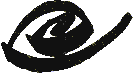 an der Ludwig Uhland Schule, Dreiherrnsteinplatz 3, 63263 Neu-Isenburg Tel. 06102/51867 Di:    15. 08. 2023 –  18. 08. 2023 Mo:  21. 08. 2023 –  25. 08. 2023 Mo:  28. 08. 2023 –  01. 09. 2023Betreuungszeit in den Ferien 9.00 bis 16.00 UhrFrüh- und Spätdienst (ab 7.30 bzw.17.00 Uhr) muss formlos beantragt werden.Hier die Uhrzeit eintragen, wenn vor 9 Uhr  bzw. nach 16 Uhr gewünscht wird: _________________Betreuung bis 17.00 Uhr				14,50 €  pro WocheBetreuung bis 14.00 Uhr				34,00 €  pro WocheBetreuung bis 15.00 Uhr				20,50 €  pro WocheBetreuung bis 15.00 Uhr (Brotbox)		20,50 € pro Woche + Mittagessen(ca.17 €/Woche)Gastkinder:47,00 €  pro Woche + Mittagessen	(ca.17 €/Woche)Nachname                              Vorname                                Geburtsdatum                     Geschlecht (w/m)Straße und HausnummerPLZ und OrtTelefonnummer und MailadresseBitte beachten:Diese Anmeldung ist verbindlich, eine nachträgliche Abmeldung führt nicht zur Rückerstattung des Teilnahmebeitrags. Weiterhin besteht in der Ferienbetreuung keine Unfall- und Haftpflichtversicherung für die Kinder! Sie müssen durch die Eltern privat abgeschlossen werden._________________________________________			________________Unterschriften des/der Erziehungsberechtigten				DatumBei Fragen wenden Sie sich bitte an den Fachbereich Kinder– und JugendFrau MayerHugenottenallee 53, 63263 Neu-Isenburg (Telefon: 06102 / 241-506)